SIN CITY: A DAME TO KILL FOR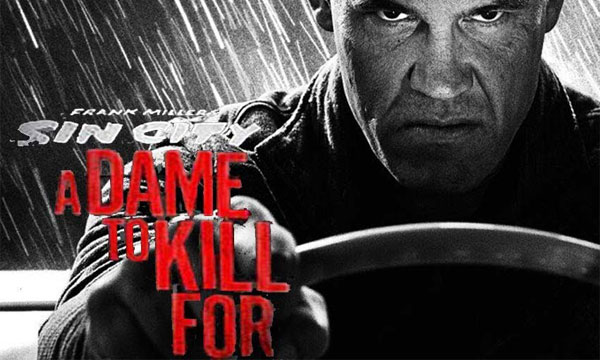 Grown–up’s Movie:HISHERAVG1. Appropriate levels of sexuality?5552. Appropriate levels of language?1010103. Appropriate levels of violence?7774. Entertainment value for females?7.577.255. Entertainment value for males?8.58.58.56. Teaching moments, role models, moral of story?6667. Is it a “classic”? (Replay value?)9998. Audio/Visual effects?9999. Not too cliché (unique and witty, not too slapstick)99910. Climax/Resolution/Ending?999GRAND TOTALS:79.75%